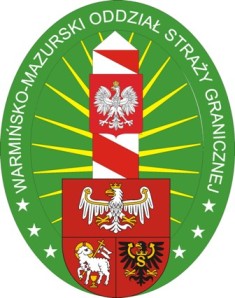 WARMIŃSKO – MAZURSKI		ODDZIAŁ STRAŻY GRANICZNEJ		im. gen. bryg. Stefana Pasławskiegoul. Gen. Władysława Sikorskiego 7811-400 Kętrzyn 										Egz. pojedynczyZAPROSZENIE DO SKŁADANIA OFERTna wykonanie dokumentacji projektowej obejmującej istniejące tymczasowe obiekty budowlane w m. KętrzynZapraszam Państwa do złożenia oferty na wykonanie dokumentacji projektowej obejmującej istniejące tymczasowe obiekty budowlane w m. Kętrzyn, którego szczegółowy zakres określony został w opisie przedmiotu zamówienia stanowiącym załącznik nr 1 do projektu umowy.Wstępne warunkiW przypadku zainteresowania proszę o uzupełnienie oraz podpisanie przez osobę upoważnioną formularza ofertowego - stanowiącego załącznik nr 2 do niniejszego zaproszenia do składania ofert wraz z wymaganymi załącznikami i przesłanie dokumentów w formie podpisanych scanów  na adres poczty elektronicznej: e-mail sbion.wtiz.wmosg@strazgraniczna.pl bądź dostarczyć osobiście do siedziby Warmińsko - Mazurskiego Oddziału Straży Granicznej w Kętrzynie - do Biura Podawczego mieszczącego się w budynku nr 34 na terenie Warmińsko-Mazurskiego Oddziału Straży Granicznej przy ul. Gen. Władysława Sikorskiego 78 w Kętrzynie do dnia 13 kwietnia 2023 r. z dopiskiem na kopercie:„Wykonanie dokumentacji projektowej obejmującej istniejące tymczasowe obiekty budowlane w m. Kętrzyn” –  oferta –  SBiON WTiZ”.W przypadku wysłania korespondencji lub złożenia oferty e-mail na skrzynkę  sbion.wtiz.wmosg@strazgraniczna.pl prosimy o telefoniczne upewnienie się pod numerem telefonu tel. 89 750 33 73, że została ona otrzymana przez Zamawiającego. Może się zdarzyć, że centralnie funkcjonujące zabezpieczenie antyspamowe uzna Państwa adres e-mail za spam i dokona blokady korespondencji. W ramach prowadzonego rozpoznania rynku Wykonawca może złożyć tylko jedna ofertę. Ofertę należy złożyć w języku polskim.Informacje dotyczące przedmiotu zamówieniaPrzedmiotem zamówienia jest wykonanie dokumentacji projektowej obejmującej istniejące tymczasowe obiekty budowlane wraz z infrastrukturą zlokalizowane na stadionie sportowym. Stadion znajduje się w kompleksie Warmińsko-Mazurskiego Oddziału Straży Granicznej na działce nr 37/2 usytułowanej przy ul. Gen. Władysława Sikorskiego 78, 11-400 Kętrzyn.Szczegółowy zakres przedmiotu umowy zawarto w opisie przedmiotu zamówienia stanowiącym załącznik nr 1 do projektu umowy oraz w zapisach projektu umowy.Uwaga: Wykonana dokumentacja projektowa powinna być uzgodniona z rzeczoznawcą do spraw higieniczno-sanitarnych oraz z rzeczoznawcą do spraw ochrony przeciwpożarowych.III.	Termin wykonania przedmiotu umowy 40 dni od dnia zawarcia umowy.IV.	Do kontaktu z wykonawcami upoważniony jest pracownik Sekcji Budownictwa
	i Obsługi Nieruchomości: ppor. SG Andrzej Pawłowski –  tel. 89 750 33 73 i kpt. SG Dariusz Trypucki – tel. 89 750 31 99V.	Sposób obliczenia cenyNależy podać cenę brutto zgodnie z załączonym formularzem ofertowym, stanowiącym załącznik nr 2 do niniejszego zaproszenia do składania ofert. Podana cena stanowi cenę ryczałtową brutto za wykonanie przedmiotu zamówienia z uwzględnieniem należnego podatku VAT (brutto)
 i winna być obliczona na podstawie opisu przedmiotu zamówienia stanowiącego załącznik nr 1 do projektu umowy oraz zapisów projektu umowy. Cena ofertowa brutto za wykonanie przedmiotu zamówienia zawierać powinna wszystkie koszty niezbędne do wykonania zamówienia. Są to między innymi następujące koszty: wykonania dokumentacji projektowej, przeprowadzonej inwentaryzacji terenu, dokonania wizji lokalnej terenu, dojazdów, przeniesienia praw autorskich do dokumentacji projektowej oraz innych czynności niezbędnych do prawidłowego zrealizowania przedmiotu zamówienia. Przez cenę ofertową należy rozumieć cenę w rozumieniu art. 3 ust. 1 pkt 1 i ust. 2 ustawy  z dnia 9 maja 2014 r. o informowaniu o cenach towarów i usług (t.j. Dz. U. z 2023, poz. 168). VI. 	Sposób wyboru ofertyKryterium oceny ofert – cena – waga 100%.Za najkorzystniejszą z ofert Zamawiający uzna ofertę o najniższej cenie brutto spośród ofert niepodlegających odrzuceniu. Warmińsko-Mazurski nie dokonuje wpłat zaliczkowych. Zamawiający zastrzega sobie prawo do zmiany warunków zaproszenia do składania ofert 
i zmiany terminu na składanie ofert.Zamawiający zastrzega sobie prawo do unieważnienia zaproszenia do składania ofert  na każdym etapie przed zawarciem umowy bez podania przyczyny (również po złożeniu i rozpatrzeniu ofert).Zamawiający zastrzega sobie prawo do odrzucenia oferty złożonej po terminie określonym w punkcie I, niekompletnej, złożonej przez Wykonawcę niespełniającego warunków zapytania, niezgodnej z treścią zaproszenia, zawierającą błędy nie będące oczywistymi omyłkami pisarskimi lub rachunkowymi.Uwaga: Z ubiegania się o zamówienie wyklucza się Wykonawców znajdujących się na liście osób 
i podmiotów objętych sankcjami prowadzonej przez ministra właściwego do spraw wewnętrznych na podstawie Ustawy z dnia 13 kwietnia 2022 r. o szczególnych rozwiązaniach w zakresie przeciwdziałania wspieraniu agresji na Ukrainę oraz służących ochronie bezpieczeństwa narodowego (Dz. U. z 2022 r., poz. 835). Oferty osób i  podmiotów znajdujące się  na ww. liście zostaną odrzucone.VII.	Dodatkowe informacjeDla celów przygotowania oferty Zamawiający umożliwi Wykonawcy dokonanie wizji lokalnej terenu wykonania prac i dokonania koniecznych prac pomiarowych po uprzednim uzgodnieniu terminu z Zamawiającym.Dokumentacja projektowa będzie podstawą do uzyskania przez Warmińsko-Mazurski Oddział Straży Granicznej decyzji o pozwoleniu na budowę, dlatego też powinna być wykonana w stanie kompletnym z punktu widzenia celów którym ma służyć.Wykonawca ponosi wszelkie koszty własne związane z przygotowaniem i złożeniem oferty, niezależnie od wyniku rozstrzygnięcia.Informacja o przetwarzaniu Państwa danych osobowych znajduje się na stronie internetowej Warmińsko-Mazurskiego Oddziału Straży Granicznej pod adresem: http://wm.strazgraniczna.pl/wm/rodo/28503,RODO.html. VIII.	Wymogi dotyczące dokumentów obejmujących ofertę i sposobu ich złożeniaOfertę należy złożyć  w postaci wypełnionego i podpisanego przez osobę upoważnioną wzoru Formularza ofertowego stanowiącego załącznik nr 2 do niniejszego zaproszenia do składania ofert. Do formularza ofertowego należy dołączyć podpisaną przez osobę upoważnioną Klauzulę informacyjną RODO stanowiącą załącznik nr 3 do niniejszego zaproszenia do składania ofert.Formularz ofertowy oraz Klauzula informacyjna RODO muszą być podpisane przez Wykonawcę lub osoby upoważnione do reprezentowania Wykonawcy w obrocie prawnym w sposób umożliwiający identyfikację osób, które złożyły podpisy w jego imieniu (np. wraz z imiennymi pieczątkami tych osób). W przypadku złożenia podpisu przez osoby upoważnione do podpisania oferty należy dołączyć pełnomocnictwo. Treść pełnomocnictwa powinna dokładnie określać zakres umocowania oraz dane mocodawców i pełnomocnika. IX.	Załączniki:Załącznik nr 1 – Projekt umowy wraz z opisem przedmiotu zamówieniaZałącznik nr 2 – Formularz Ofertowy  Załącznik nr 3 – Klauzula informacyjna RODOKierownikSekcji Budownictwa i Obsługi NieruchomościWydziału Techniki i Zaopatrzenia Warmińsko - Mazurskiego OddziałuStraży Granicznejmjr SG Mateusz BATORWykonano w pojedynczym egzemplarzu (wysłano wg rozdzielnika) - po nadaniu a/aWykonał: por. SG Dawid Drabarz (tel. 89 750 31 09)			